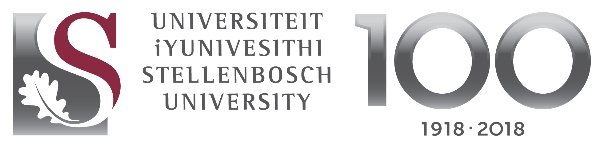 Stellenbosch University Africa Collaboration GrantAPPLICATION FOR FUNDING 2019Please consult the Terms and Conditions listed on the SU International websiteCompleted forms can be forwarded to Dr. Nico Elema (nicoelema@sun.ac.za) and Me. Sue-Vicky Brant (brandt@sun.ac.za) TYPE OF GRANTCategory 3: Conference Grants to attend an academic conference on the Africa continent (up to R20, 000) - aimed at Postgraduate students.  PARTICULARS OF APPLICANTPARTICULARS OF APPLICANTPARTICULARS OF APPLICANTSurnameFirst name(s)InitialsTitlePositionFaculty & DepartmentE-mailCellHighest qualification & Year receivedPosition at SUCell NumberID Number2. DETAILS OF CONFERENCE FOR PG STUDENTS 2. DETAILS OF CONFERENCE FOR PG STUDENTS 2. DETAILS OF CONFERENCE FOR PG STUDENTS 2. DETAILS OF CONFERENCE FOR PG STUDENTS 2. DETAILS OF CONFERENCE FOR PG STUDENTS A provisional programme as well as the abstract should be submitted together with the application.A provisional programme as well as the abstract should be submitted together with the application.A provisional programme as well as the abstract should be submitted together with the application.A provisional programme as well as the abstract should be submitted together with the application.A provisional programme as well as the abstract should be submitted together with the application.Title of conference and Title of your accepted abstractPlease attach proof that the abstract has been acceptedVenueOrganizing InstitutionDatesFrom (DD/MM/YYYY)To (DD/MM/YYYY)Benefit(s) of the conference:(To the University; broader research community; South Africa; Africa, etc)Benefit(s) of the conference:(To the University; broader research community; South Africa; Africa, etc)Benefit(s) of the conference:(To the University; broader research community; South Africa; Africa, etc)Benefit(s) of the conference:(To the University; broader research community; South Africa; Africa, etc)Benefit(s) of the conference:(To the University; broader research community; South Africa; Africa, etc)Anticipated other outputsAnticipated other outputsAnticipated other outputsAnticipated other outputsAnticipated other outputs3.	BUDGET3.	BUDGET3.	BUDGET3.	BUDGET3.	BUDGET3.1 Expenditure (attach quotations, where relevant) – in South African Rands3.1 Expenditure (attach quotations, where relevant) – in South African Rands3.1 Expenditure (attach quotations, where relevant) – in South African Rands3.1 Expenditure (attach quotations, where relevant) – in South African Rands3.1 Expenditure (attach quotations, where relevant) – in South African RandsCategoryAmountCommentsCommentsCommentsTOTAL EXPENDITURE3.2 Income : OTHER SOURCES OF FUNDING SUPPORT3.2 Income : OTHER SOURCES OF FUNDING SUPPORT3.2 Income : OTHER SOURCES OF FUNDING SUPPORT3.2 Income : OTHER SOURCES OF FUNDING SUPPORT3.2 Income : OTHER SOURCES OF FUNDING SUPPORTFunders approachedFunders approachedFunders approachedFunding confirmedApplied for but not yet confirmed(i)(i)(i)(ii)(ii)(ii)(iii)(iii)(iii)(iv)(iv)(iv)(v)(v)(v)(vi)(vi)(vi)TOTAL INCOME CONFIRMED:TOTAL INCOME CONFIRMED:TOTAL INCOME CONFIRMED:3.3 BALANCE REQUIRED3.3 BALANCE REQUIRED3.3 BALANCE REQUIRED4.  SIGNATURES AND RECOMMENDATIONS4.1	APPLICANT Signature: ___________________________________Name (in block letters): ____________________________                Date: _______________________4.2	SUPERVISOR    Recommendation:** Please elaborate further on the relevance and value of the application for the Faculty or Department.________________________________________________________________________________________________________________________________________________________________________________________________________________________________________________________________________________________________________________________________________________________________________________________________________________________________________________________________________________________________________________________________________________  Signature: ___________________________________Name (in block letters): ____________________________                Date: _______________________CHECKLISTCHECKLISTCV of applicantCopy of abstractConfirmed approval of abstract/presentation by conference organizersProgramme datesBudgetary Items: Quotations (e.g. flights, accommodation, etc.)Budget must not exceed 66% of the total budget to a maximum of R 20 000.00Proof of co-funding sources (e.g. Dean’s fund or SOS funds)Supervisor Signature at the end of the application